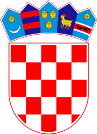 R E P U B L I K A  H R V A T S K AŠIBENSKO-KNINSKA ŽUPANIJA           OPĆINA KISTANJETrg sv Nikole 5, 22 305 KistanjeSTOŽER CIVILNE ZAŠTITEPRIJAVAZa iskaz interesa za sudjelovanje u sustavu civilne zaštite i raspoređivanje u postrojbe civilne zaštite opće namjene Općine KistanjeU Kistanjama, _____________2023.godinePotpis:______________________________________U privitu:1.Fotokopiju osobne iskazniceIME I PREZIMEDATUM ROĐENJAOIBADRESA PREBIVALIŠTABROJ MOBITELA/TELEFONAADRESA E-POŠTE